История мировой и отечественной драматургии                            Задание для обучающихся 4 курса:           Тема: Творчество М.А.БулгаковаПрочитайте статью об известных произведениях М.А.Булгакова. Подготовьте тестовые задания по творчеству драматурга (по каждому произведению)-       10 вопросов с предложенными ответами (2-3 ответа). Выполненное задание (фото страницы вашей тетради или документ в формате Word в электронном виде) прошу отправить на электронную почту  garc_tn@mail.ru в срок до 09.12.2020г.                                           Желаю успехов!наверх10 самых известных произведений БулгаковаТворчество Михаила Афанасьевича Булгакова воплотило в себе в разнообразных жанрах и сюжетах лучшие традиции русской литературы. Он поднимает вопросы смысла человеческой жизни, поставленные перед людьми драматическим временем. Испытавший множество жизненных невзгод, годы неприятия, писатель сохранил в своих произведениях потрясающую способность к необычной острой сатире в серьезных произведениях. Он утверждал, что спасение общества состоит в сохранении общечеловеческих ценностей, культуры и цивилизации. Самые известные произведения Булгакова представлены в статье: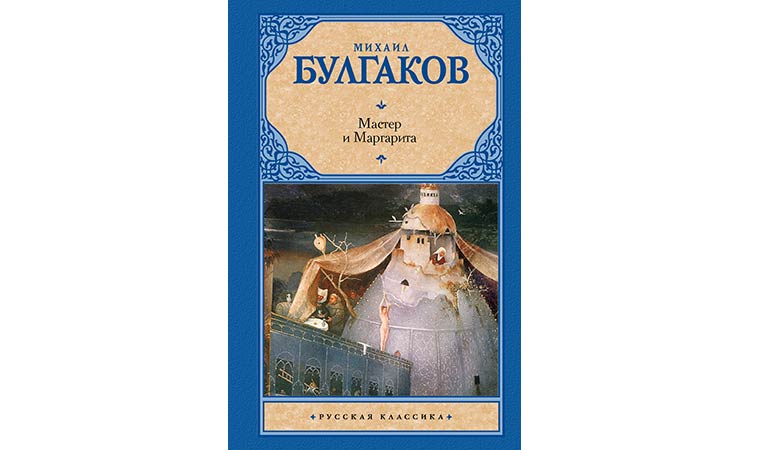 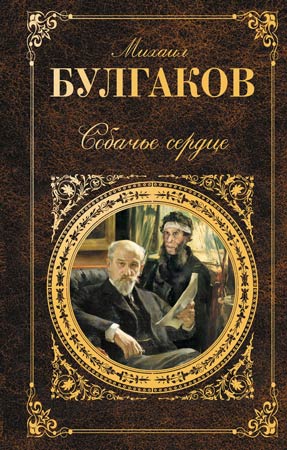 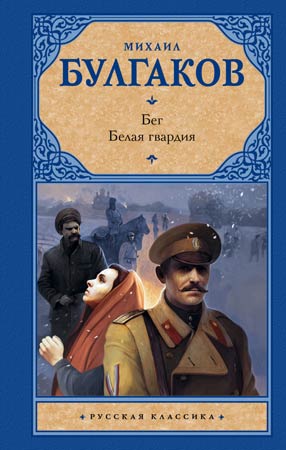 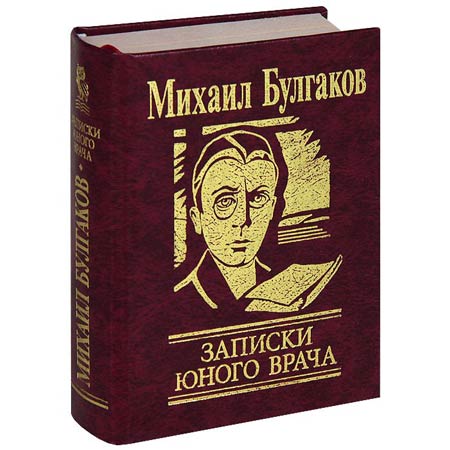 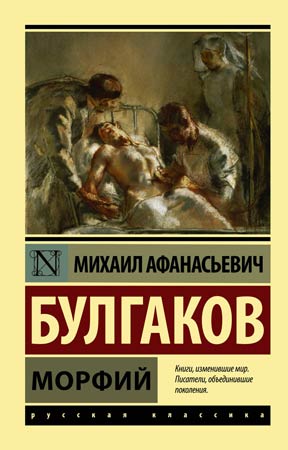 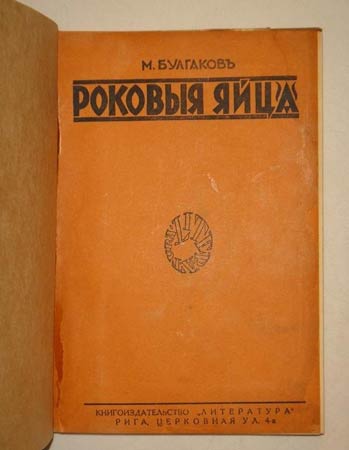 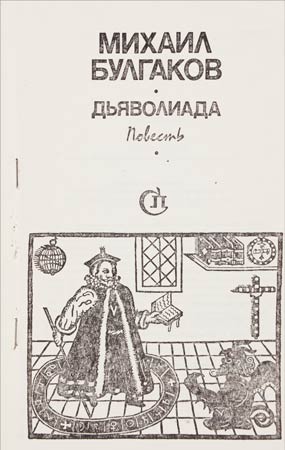 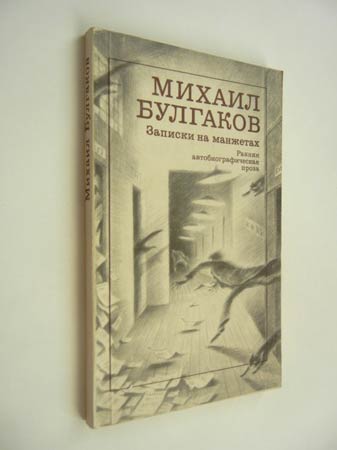 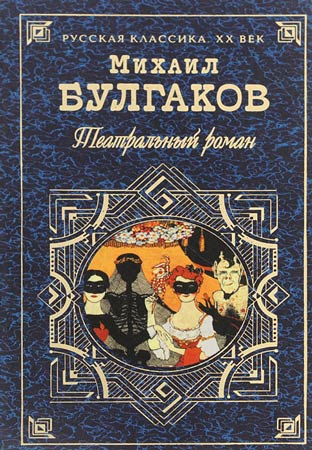 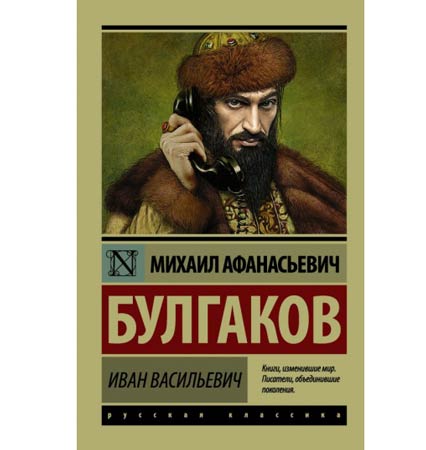 